.Also:“Doin’ It Right” by Jason McCoy (152 bpm…Start on Vocals) CD…“Playin’ For Keeps”“One Dance With You” by Vince Gill (136 bpm…48 Count intro) CD…“High Lonesome Sound”Intro: 32 Counts.Back Rock. Right Kick-Ball-Step Forward. Heel Swivels. Back Rock.Left Shuffle Forward. Step. Pivot 1/4 Turn Left. Cross. 2 x 1/4 Turns Right. Cross.Dwight Swivels Right. Chasse 1/4 Turn Right. Forward Rock.Left Shuffle 1/2 Turn Left. Full Turn Left. Right Jazz Box Cross.Easier Option: Counts 3 – 4 above … Walk forward on Right. Walk forward on Left.Monterey 1/2 Turn Right with Touch. Chasse Left. Back Rock.Step Forward. Tap. Jump Back Out-Out. Hold and Clap. Cross. 1/4 Turn Left. Left Shuffle Back.Start AgainNo Return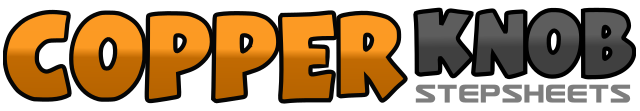 .......Count:48Wall:4Level:Easy Intermediate.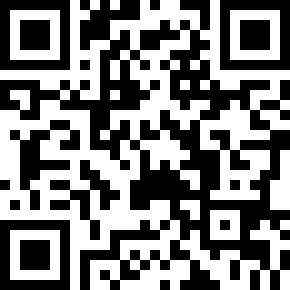 Choreographer:Robbie McGowan Hickie (UK) - November 2007Robbie McGowan Hickie (UK) - November 2007Robbie McGowan Hickie (UK) - November 2007Robbie McGowan Hickie (UK) - November 2007Robbie McGowan Hickie (UK) - November 2007.Music:When I Leave This House (feat. Billy Ray Cyrus) - Adam Gregory : (CD: Workin' On It)When I Leave This House (feat. Billy Ray Cyrus) - Adam Gregory : (CD: Workin' On It)When I Leave This House (feat. Billy Ray Cyrus) - Adam Gregory : (CD: Workin' On It)When I Leave This House (feat. Billy Ray Cyrus) - Adam Gregory : (CD: Workin' On It)When I Leave This House (feat. Billy Ray Cyrus) - Adam Gregory : (CD: Workin' On It)........1 – 2Rock back on Right. Rock forward on Left.3&4Kick Right forward. Step ball of Right beside Left. Step forward on Left.5 – 6Swivel both heels Left. Swivel both heels back into centre. (Weight on Right)7 – 8Rock back on Left. Rock forward on Right.1&2Left shuffle forward stepping Left. Right. Left.3 – 4Step forward on Right. Pivot 1/4 turn Left.5 – 6Cross step Right over Left. Turn 1/4 turn Right stepping back on Left.7 – 8Turn 1/4 turn Right stepping Right to Right side. Cross step Left over Right. (Facing 3 o’clock)1Swivel Left heel Right touching Right toe beside Left.2Swivel Left toe Right touching Right heel slightly forward into Right diagonal.3 – 4Repeat above Counts 1 – 2.5&6Step Right to Right side. Close Left beside Right. Turn 1/4 turn Right stepping forward on Right.7 – 8Rock forward on Left. Rock back on Right. (Facing 6 o’clock)1&2Left shuffle back turning 1/2 turn Left stepping Left. Right. Left.3 – 4Turn 1/2 turn Left stepping back on Right. Turn 1/2 turn Left stepping forward on Left.5 – 6Cross step Right over Left. Step back on Left.7 – 8Step Right to Right side. Cross step Left over Right. (Facing 12 o’clock)1 – 2Point Right toe out to Right side. Turn 1/2 turn Right stepping Right beside Left.3 – 4Point Left toe out to Left side. Touch Left toe beside Right.5&6Step Left to Left side. Close Right beside Left. Step Left to Left side.7 – 8Rock back on Right. Rock forward on Left. (Facing 6 o’clock)1 – 2Step forward on Right. Tap Left toe behind Right heel.&3Jump back Left out to Left side. Jump back Right out to Right side. (Feet Shoulder Width Apart)4Hold and Clap. (Weight on Right)5 – 6Cross step Left over Right. Turn 1/4 turn Left stepping back on Right.7&8Left shuffle back stepping Left. Right. Left. (Facing 3 o’clock)